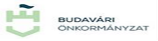 ADATKEZELÉSI TÁJÉKOZTATÓBudapest I. kerület Budavári Önkormányzat részére benyújtandó álláspályázattal, önéletrajzzal kapcsolatbanKedves Jelentkező!A Budapest  I. kerület Budavári Önkormányzat (székhely: 1014 Budapest, Kapisztrán tér 1.) www.budavar.hu/palyazatok honlapján, illetve más álláshirdetési portálon megjelent álláshirdetésre történő jelentkezés során az Ön által megadott személyes adatokat a természetes személyeknek a személyes adatok kezelése tekintetében történő védelméről és az ilyen adatok szabad áramlásáról, valamint a 95/46/EK Irányelv hatályon kívül helyezéséről szóló Európai Parlament és a Tanács (EU) 2016/679. rendelet (a továbbiakban: GDPR) – előírásainak betartásával az alábbiak szerint használjuk fel:Adatkezelő adatai, elérhetősége:Budapest Főváros I. kerület Budavári Polgármesteri Hivatalszékhely: 1014 Budapest, Kapisztrán tér 1.email: hivatal@budavar.hu telefon: (+36) 1-458-3000Adatvédelmi tisztviselő: adatkezeles@budavar.huAz adatkezelés jogalapja: Az érintettnek az adatkezelésről szóló tájékoztatás megismerését követően adott önkéntes, konkrét, egyértelmű hozzájárulása. Az érintett hozzájárulását az adatkezelő nyilvántartja.Az adatkezelés célja: A meghirdetett állásajánlatokra beérkezett pályázatok, önéletrajzok kezelése a munkaerő-toborzás és -kiválasztás céljából.A kezelt adatok köre és az adatkezelés időtartalma: a Hivatal a megküldött álláspályázatokban, önéletrajzokban, motivációs levelekben és az egyéb csatolt dokumentumokban szereplő, Ön által rendelkezésre bocsátott személyes adatokat kezeli. Az érintett adatkezeléshez történő hozzájárulása esetén, adatkezelő a személyes adatokat az aktuális álláspályázat elbírálásáig kezeli. A döntés megszületését követően – sikertelen pályázat esetén – a személyes adatokat haladéktalanul törli. Az érintett külön kifejezett, konkrét hozzájárulása esetén az adatkezelő a személyes adatokat tartalmazó dokumentumokat a beérkezést követő hat hónapig kezeli más álláspályázaton történő felhasználás céljából.Az adatokhoz való hozzáférés: A személyes adatokhoz a személyügyi döntések előkészítésében és meghozatalában résztvevő személyek férnek hozzá pályázat elbírálása érdekében.Az adatkezeléssel kapcsolatban az érintett jogai: A GDPR 13. cikk (2) bekezdés alapján:A tájékoztatás kéréshez való jogAz érintett személy az adatkezelő 1. pontban megadott elérhetőségeken keresztül, írásban tájékoztatást kérhet a Hivataltól arról, hogy milyen személyes adatait, milyen jogalapon, milyen adatkezelési cél miatt, milyen forrásból, mennyi ideig kezeli a Hivatal, mikor, milyen jogszabály alapján, mely személyes adataihoz biztosított hozzáférést vagy kinek továbbította a személyes adatait. A Hivatal az érintett kérelmét legfeljebb egy hónapon belül, az általa megadott elérhetőségre küldött levélben teljesíti.A helyesbítéshez való jogAz érintett személy az 1. pontban megadott elérhetőségeken keresztül írásban kérheti, hogy a Hivatal módosítsa valamely személyes adatát. A törléshez való jogAz érintett személy az 1. pontban megadott elérhetőségeken keresztül írásban kérheti a Hivataltól a személyes adatainak a törlését, kivéve, ha az adatkezelés jogszabályon alapul, vagy jogi igények előterjesztéséhez, érvényesítéséhez, védelméhez szükséges a kezelése.Adatkezelés korlátozásához (zárolásához) való jogAz érintett személy az 1. pontban megadott elérhetőségeken keresztül írásban kérheti, hogy a Hivatal korlátozza az adatkezelést, ha az érintett vitatja azok pontosságát, arra az időtartamra, amíg az adatkezelő ellenőrzi személyes adatok pontosságát, ha az adatkezelés jogellenes, és az érintett ellenzi az adatok törlését, ehelyett kéri azok felhasználásának korlátozását, ha az adatkezelőnek már nincsen szüksége a személyes adatokra adatkezelés céljából, de az érintett igényli azokat jogi igények érvényesítéséhez, előterjesztéséhez vagy védelméhez, vagy ha az érintett tiltakozott az adatkezelés ellen, arra az időtartamra, amíg megállapításra kerül, hogy az adatkezelő jogos indokai elsőbbséget élveznek-e az érintett jogos indokaival szemben.A tiltakozáshoz való jogAz érintett személy az 1. pontban megadott elérhetőségeken keresztül írásban tiltakozhat az adatkezelés ellen, ha a Hivatal személyes adatot közvélemény-kutatás vagy tudományos kutatás céljából továbbítaná, felhasználná. Az érintett jogainak gyakorlása iránti kérelmet a Hivatal jegyzőjénél lehet előterjeszteni személyesen, az adatkezelő székhelyén, postai úton vagy elektronikusan az adatvedelem@budavar.hu e-mail címen. A jegyző a kérelmet 25 napon belül megvizsgálja és döntéséről a kérelmezőt írásban tájékoztatja.Az érintett a jogainak megsértése esetén bírósághoz fordulhat vagy a Nemzeti Adatvédelmi és Információszabadság Hatóság vizsgálatát kezdeményezheti. Nemzeti Adatvédelmi és Információszabadság Hatóság, Postacím: 1530 Budapest, Pf.: 5., Cím: 1125  Budapest, Szilágyi Erzsébet fasor 22/c, Telefon: +36 (1) 391-1400 E-mail: ugyfelszolgalat@naih.hu; web oldala: https://www.naih.huA jogérvényesítés módjára az információs önrendelkezési jogról és az információszabadságról szóló 2011. évi CXII. törvény 22. § és 23. §-ai, valamint az 52-58. §-ai vonatkoznak.